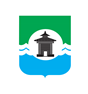 Российская ФедерацияИркутская областьКОНТРОЛЬНО-СЧЁТНЫЙ ОРГАНМуниципального образования «Братский район»ЗАКЛЮЧЕНИЕ № 11по результатам внешней проверки годового отчета об исполнении бюджета Кежемского сельского поселения за 2021 годг. Братск 	 «29» апреля 2022 годаНастоящее заключение подготовлено контрольно-счетным органом муниципального образования «Братский район» (далее – КСО МО «Братский район») по результатам внешней проверки годового отчета об исполнении бюджета Кежемского сельского поселения за 2021 год, проведенной на основании Соглашения №1 «О передаче полномочий по осуществлению внешнего муниципального финансового контроля» от 29.01.2021года.Внешняя проверка проведена в рамках полномочий КСО МО «Братский район», установленных:Федеральным законом от 07.02.2011 №6-ФЗ «Об общих принципах организации и деятельности контрольно-счетных органов субъектов Российской Федерации и муниципальных образований»;Положением о КСО МО «Братский район», утвержденного Решением Думы Братского района от 24.11.2021 №240;статей 157, 264.4 Бюджетного кодекса Российской Федерации.Основание для проведения проверки: пункт 2.6. Плана деятельности
КСО МО «Братский район» на 2022 год.Цель внешней проверки: установление полноты и достоверности отражения показателей годовой бюджетной отчетности сельского поселения за отчетный финансовый год, ее соответствия требованиям нормативных правовых актов. Объект внешней проверки: Администрация Кежемского сельского поселения.Предмет внешней проверки: годовой отчет об исполнении бюджета Кежемского сельского поселения за 2021 год; иная бюджетная отчетность, сформированная в соответствии с требованиями Инструкции о порядке составления и предоставления годовой, квартальной и месячной отчетности об исполнении бюджетов бюджетной системы Российской Федерации, утвержденной приказом Минфина России от 28.12.2010 №191нн (далее – Инструкция №191н); бюджетная отчетность главных администраторов средств местного бюджета за 2021 год (отдельные формы).Вопросы внешней проверки: анализ бюджетной отчетности на соответствие требованиям нормативных правовых актов в части ее состава, содержания и срока представления для проведения внешней проверки; анализ достоверности показателей бюджетной отчетности, оценка взаимосвязанных показателей консолидируемым позициям форм бюджетной отчетности; оценка достоверного представления о финансовом положении сельского поселения на основании данных бухгалтерской отчетности.Объем средств бюджета, проверенных при проведении экспертно-аналитического мероприятия: по доходам – 29 983,9 тыс. руб., по расходам – 29 664,0 тыс. руб.В соответствии с Законом Иркутской области от 02.12.2004 №76-оз «О статусе и границах муниципальных образований Братского района Иркутской области» Кежемское муниципальное образование образовано на территории Братского района Иркутской области и наделено статусом сельского поселения. В состав территории Кежемского муниципального образования входят поселок Кежемский, поселок Мамырь.Структуру органов местного самоуправления составляют: глава муниципального образования; Дума муниципального образования; администрация муниципального образования. Согласно требованиям статьи 264.2. Бюджетного кодекса Российской Федерации годовой отчет об исполнении местного бюджета подлежит утверждению муниципальным правовым актом представительного органа муниципального образования.Ответственными должностными лицами за подготовку и представление бюджетной отчетности за 2021 год являлись глава Кежемского муниципального образования –
Н.А. Ильюченко, бухгалтер 1 категории – Н.В. Агалакова.РЕЗУЛЬТАТЫ ВНЕШНЕЙ ПРОВЕРКИОбщие положенияОтчет об исполнении местного бюджета для подготовки заключения на него поступил в КСО МО «Братский район» в сроки, установленные пунктом 3 статьи 264.4. Бюджетного кодекса Российской Федерации.Для проведения внешней проверки годового отчета об исполнении бюджета Кежемского сельского поселения за 2021 год были предоставлены следующие документы:бюджетная отчетность, согласно пункту 3 статьи 264.1 Бюджетного кодекса Российской Федерации:отчет об исполнении бюджета;баланс исполнения бюджета;отчет о финансовых результатах деятельности;отчет о движении денежных средств;пояснительная записка.проект решения Думы Кежемского сельского поселения «Об исполнении бюджета Кежемского сельского поселения за 2021 год» с указанием общего объема доходов, расходов и дефицита (профицита) бюджета;исполнение доходов бюджета сельского поселения по кодам классификации доходов бюджета;исполнение расходов бюджета сельского поселения по ведомственной структуре расходов;исполнение расходов бюджета сельского поселения по разделам и подразделам классификации расходов бюджетов;исполнение источников финансирования дефицита бюджета сельского поселения по кодам классификации источников финансирования дефицитов бюджетов;отчет об использовании средств муниципального дорожного фонда;отчет об использовании бюджетных ассигнований на реализацию муниципальных программ.Изменение плановых показателей бюджетаБюджет Кежемского сельского поселения утвержден решением Думы Кежемского сельского поселения от 30.12.2020 №115 «О бюджете Кежемского сельского поселения на 2021 год и на плановый период 2022 и 2023 годов» (далее - Решение о бюджете
от 30.12.2020 №115):по доходам в сумме 23 767,1 тыс. руб., в том числе налоговые и неналоговые доходы в сумме 8 020,0 тыс. руб., безвозмездные поступления в сумме 15 747,1 тыс. руб., из них объем межбюджетных трансфертов, получаемых из областного бюджета – 896,8 тыс. руб. из бюджета Братского района – 14 850,3 тыс. руб.; по расходам в сумме 24 063,1 тыс. руб.; размер дефицита в сумме 296,0 тыс. руб., или 3,7% утвержденного общего годового объема доходов бюджета поселения без учета утвержденного объема безвозмездных поступлений и (или) поступлений налоговых доходов по дополнительным нормативам отчислений.Основные характеристики бюджета Кежемского сельского поселения на 2021 год изменялись. В течение года в Решение о бюджете от 30.12.2020 №115 изменения вносились восемь раз:решение Думы Кежемского сельского поселения от 30.03.2021 №126
«О внесении изменений в решение Думы Кежемского сельского поселения от 30.12.2020 №115 «О бюджете Кежемского сельского поселения на 2021 год и на плановый период 2022 и 2023 годов»;решение Думы Кежемского сельского поселения от 30.06.2021 №137
«О внесении изменений в решение Думы Кежемского сельского поселения от 30.12.2020 №115 «О бюджете Кежемского сельского поселения на 2021 год и на плановый период 2022 и 2023 годов»;решение Думы Кежемского сельского поселения от 30.07.2021 №146
«О внесении изменений в решение Думы Кежемского сельского поселения от 30.12.2020 №115 «О бюджете Кежемского сельского поселения на 2021 год и на плановый период 2022 и 2023 годов»;решение Думы Кежемского сельского поселения от 31.08.2021 №148
«О внесении изменений в решение Думы Кежемского сельского поселения от 30.12.2020 №115 «О бюджете Кежемского сельского поселения на 2021 год и на плановый период 2022 и 2023 годов»;решение Думы Кежемского сельского поселения от 30.09.2021 №151
«О внесении изменений в решение Думы Кежемского сельского поселения от 30.12.2020 №115 «О бюджете Кежемского сельского поселения на 2021 год и на плановый период 2022 и 2023 годов»;решение Думы Кежемского сельского поселения от 28.10.2021 №154
«О внесении изменений в решение Думы Кежемского сельского поселения от 30.12.2020 №115 «О бюджете Кежемского сельского поселения на 2021 год и на плановый период 2022 и 2023 годов»;решение Думы Кежемского сельского поселения от 29.11.2021 №162
«О внесении изменений в решение Думы Кежемского сельского поселения от 30.12.2020 №115 «О бюджете Кежемского сельского поселения на 2021 год и на плановый период 2022 и 2023 годов»;решение Думы Кежемского сельского поселения от 29.12.2021 №170
«О внесении изменений в решение Думы Кежемского сельского поселения от 30.12.2020 №115 «О бюджете Кежемского сельского поселения на 2021 год и на плановый период 2022 и 2023 годов» (далее – Решение о бюджете от 29.12.2021 №170).Окончательной редакцией Решения о бюджете от 29.12.2021 №170 утверждены основные характеристики бюджета:по доходам в сумме 29 894,7 тыс. руб., в том числе налоговые и неналоговые доходы в сумме 7 656,7 тыс. руб., безвозмездные поступления в сумме 22 238,0 тыс. руб., из них объем межбюджетных трансфертов, получаемых из областного бюджета – 902,2 тыс. руб., из бюджета Братского района – 21 335,8 тыс. руб.; по расходам в сумме 30 426,9 тыс. руб.; с дефицитом в сумме 532,2 тыс. руб., что составляет 7,0% утвержденного общего годового объема доходов бюджета поселения без учета утвержденного объема безвозмездных поступлений.Уточненная бюджетная роспись расходов на 2021 год и плановый период
2022-2023 годов от 29.12.2021, утвержденная Главой Кежемского сельского поселения, соответствует показателям Решения о бюджете в окончательной редакции от 29.12.2021
№170.Анализ изменения плановых показателей основных характеристик бюджета, согласно принятым в истекшем году решениям Думы Кежемского сельского поселения по внесению изменений в Решение о бюджете от 30.12.2020 №115, а также исполнение местного бюджета за 2021 год представлено в Таблице №1.Таблица №1, тыс. руб.Установлено, плановые бюджетные назначения по доходам бюджета, по сравнению с Решением о бюджете от 30.12.2020 №115, в течение 2021 года увеличены, с 23 767,1 тыс. руб. до 29 983,9 тыс. руб., на 6 216,8 тыс. руб., или на 26,2%.Основное увеличение плановых показателей по доходам осуществлено: по группе «Безвозмездные поступления» – на 6 490,9 тыс. руб., или с увеличением на 41,2%;Плановые расходы бюджета в 2021 году были увеличены на 5 600,9 тыс. руб., или на 23,3%.Исполнение бюджета по доходамИсточниками формирования доходной части местного бюджета являются налоговые и неналоговые доходы, безвозмездные поступления от других бюджетов бюджетной системы Российской Федерации.Анализ исполнения бюджета по доходам в разрезе налоговых, неналоговых доходов и безвозмездных поступлений отражен в Таблице №2.Таблица №2, тыс. руб.В результате принятых в течение года изменений в бюджет, доходная часть бюджета увеличилась на 6 127,6 тыс. руб. и составила 29 894,7 тыс. руб. Исполнено по отчету за 2021 год – 29 983,9 тыс. руб. или 100,3%.Доля собственных доходов в общей сумме поступивших доходов составляет 25,8%. План по налоговым и неналоговым доходам выполнен на 101,2%: при плане 7 656,7 тыс. руб., поступило – 7 745,9 тыс. руб.В первоначальной редакции Решения о бюджете от 30.12.2020 №115 объем налоговых и неналоговых доходов прогнозировался на уровне 8 020,0 тыс. руб. Фактическое исполнение ниже первоначальных плановых показателей на 274,1 тыс. руб. и составило 7 745,9 тыс. руб. или 3,4%.Основными собственными доходными источниками являются налог на доходы физических лиц, акцизы по подакцизным товарам, налоги на имущество:удельный вес налога на доходы физических лиц в собственных доходах составляет 64,8%, при плане 4 983,6 тыс. руб., получено 5 019,9 тыс. руб., исполнение 100,8%, увеличение составило 36,3 тыс. руб.;удельный вес налога на акцизы по подакцизным товарам в собственных доходах составляет 30,2%, при плане 2 298,6 тыс. руб., получено 2 342,8 тыс. руб., исполнение 102,0%, увеличение плановых назначений составило 44,2 тыс. руб.;удельный вес налога на имущество в собственных доходах составляет 4,3%, при плане 327,9 тыс. руб., получено 330,4 тыс. руб., исполнение 100,8%, увеличение составило 2,5 тыс. руб.:налог на имущество физических лиц при плане 114,7 тыс. руб., получено 115,6 тыс. руб., исполнение 100,8%;земельный налог при плане 213,2 тыс. руб., получено 214,8 тыс. руб., исполнение 100,1%;доходы от сбора государственной пошлины в структуре собственных доходов составляет 0,2%, при плане 12,2 тыс. руб., поступил 12,9 тыс. руб., план выполнен на 105,7%;удельный вес неналоговых доходов в собственных доходах составляет 0,5%, при плане 34,4 тыс. руб., поступило 39,9 тыс. руб., план выполнен на 100,8%.Из поступивших за 2021 год доходов в бюджет муниципального образования в сумме 29 983,9 тыс. руб., налоговые и неналоговые доходы составили 25,8% – 7 745,9 тыс. руб., а безвозмездные поступления – 74,2% или 22 238,0 тыс. руб.В первоначальной редакции Решения о бюджете от 30.12.2020 №115 объем безвозмездных поступлений прогнозировался на уровне 15 747,1 тыс. руб.. Фактическое исполнение безвозмездных поступлений выше первоначальных плановых показателей на 6 490,9 тыс. руб. и составило 22 238,0 тыс. руб. или 41,2% к плановым показателям.Уточненный план по безвозмездным поступлениям выполнен на 100%: при плане 15 747,1 тыс. руб., исполнено 22 238,0 тыс. руб., в том числе из областного бюджета – 902,2 тыс. руб., из бюджета Братского района – 21 335,8 тыс. руб.Данные по объемам поступивших субсидий, субвенций, дотаций, иных межбюджетных трансфертов на 01.01.2022 подтверждены показателями по соответствующим строкам Справкам по консолидируемым расчетам (ф.0503125).Исполнение в разрезе безвозмездных поступлений в 2021 году отражено
в Таблице №3.Таблица №3, тыс. руб.Прогнозные значения в 2021 году по безвозмездным поступлениям исполнены
на 100%.В сравнении с 2020 годом общий объем доходов бюджета Кежемского муниципального образования за 2021 год увеличился на 26,4% (с 23 719,3 тыс. руб. до 29 983,9 тыс. руб.).Исполнение бюджета по расходамСогласно отчету об исполнении бюджета (ф.0503317) расходы местного бюджета
на 2021 год утверждены в сумме 30 426,9 тыс. руб., исполнены на 01.01.2022 в сумме 29 664,0 тыс. руб., или 97,5% от бюджетных назначений, неисполненные назначения составили – 762,9 тыс. руб. Показатели формы идут с данными отчетов по лицевым счетам №№03343001080, 03343001969, 03343001530 (ф.0512055) по состоянию на 01.01.2022 без учета обслуживания государственного внутреннего и муниципального долга.Исполнение расходной части местного бюджета за 2021 год в разрезе разделов бюджетной классификации представлено в Таблице №4.Таблица №4, тыс. руб.Как видно из Таблицы, в полном объеме от утвержденных бюджетных ассигнований исполнены расходы по подразделам:0106 «Обеспечение деятельности финансовых, налоговых и таможенных органов и органов финансового (финансово-бюджетного) надзора» – 313,0 тыс. руб. – 100%;0113 «Другие общегосударственные вопросы» - 4,6 тыс. руб. – 100%;0203 «Мобилизационная и вневойсковая подготовка» – 428,6 тыс. руб. – 100%;0401 «Общеэкономические вопросы» – 62,2 тыс. руб. – 100%;0501 «Жилищное хозяйство» - 7,0 тыс. руб. – 100%;0502 «Коммунальное хозяйство» - 2 619,6 тыс. руб. – 100%;1003 «Социальное обеспечение населения» - 12,0 тыс. руб. – 100%.Наименьшую долю составили расходы по подразделам:0102 «Функционирование высшего должностного лица субъекта РФ и муниципального образования» – 1 805,3 тыс. руб. – остаток бюджетных назначений
0,1 тыс. руб.;0104 «Функционирование Правительства РФ, высших исполнительных органов государственной власти субъектов РФ, местных администраций» – 8 284,0 тыс. руб. – остаток бюджетных назначений 0,3 тыс. руб.;0309 «Защита населения и территории от чрезвычайных ситуаций природного и техногенного характера, пожарная безопасность» 5 131,0 тыс. руб. – остаток бюджетных назначений 0,6 тыс. руб.;0503 «Благоустройство» 1 162,4 тыс. руб. – остаток бюджетных назначений
0,2 тыс. руб.;1001 «Пенсионное обеспечение» 146,9 тыс. руб. – остаток бюджетных назначений 0,1 тыс. руб.;1105 «Другие вопросы с области физической культуры и спорта» 186,0 тыс. руб. – остаток бюджетных назначений 0,7 тыс. руб.Исполнение бюджетных ассигнований не в полном объеме за отчетный финансовый год установлено по следующим подразделам:0409 «Дорожное хозяйство» – 90,78% (2 214,5 тыс. руб.) от плановых назначений (2 439,4 тыс. руб.);0801 «Культура» – 93,21% (7 286,9 тыс. руб.) от плановых значений
(7 817,9 тыс. руб.).Пунктом 1 статьи 81. Бюджетного кодекса Российской Федерации установлено, что в расходной части бюджетов всех уровней бюджетной системы Российской Федерации предусматривается создание резервных фондов местных администраций. По разделу
0111 «Резервные фонды», расходы в 2021 году утверждены в первоначальном и уточненном бюджете в размере 4,0 тыс. руб., что не превышает норматива, установленного бюджетным законодательством (предельный размер 3%). В отчетном периоде средства резервного фонда из-за отсутствия чрезвычайных (аварийных) ситуаций, не привлекались.Исполнение за 2021 год по отношению к 2020 году увеличилось по разделам:01 «Общегосударственные вопросы» на 1 949,7 тыс. руб. или на 23,0% – по расходам на функционирование высшего должностного лица субъекта РФ и муниципального образования; функционирование Правительства РФ, высших исполнительных органов государственной власти субъектов РФ, местных администраций; обеспечение деятельности финансовых, налоговых и таможенных органов и органов финансового (финансово-бюджетного) надзора и другие общегосударственные вопросы;02 «Национальная оборона» на 30,4 тыс. руб. или 7,6% – по расходам на мобилизационную и вневойсковую подготовка;03 «Национальная безопасность и правоохранительная деятельность» на 884,6 тыс. руб. или 20,8% – по расходам на защиту населения и территории от чрезвычайных ситуаций природного и техногенного характера, пожарная безопасность;05 «Жилищно-коммунальное хозяйство» на 2 510,6 тыс. руб. или 196,4% - по расходам на жилищное хозяйство и коммунальное хозяйство.08 «Культура, кинематография» на 1 180,6 тыс. руб. или 19,3;10» Социальная политика» на 15,7 тыс. руб. или 11% - по расходам на пенсионное обеспечение и социальное обеспечение населения;11 «Физическая культура и спорт» на 10,7 тыс. руб. или 6,1% - по расходам на другие вопросы в области физической культуры и спорта.По разделу 04 «Национальная экономика» исполнение в 2021 году по отношению к 2020 году, наоборот уменьшилось в общей сумме на 1 771,8 тыс. руб., в частности по разделу 0409 «Дорожное хозяйство (дорожные фонды)» на 784,5 тыс. руб. или на 26,2%.Информация расходной части по видам расходов (КВР) в муниципальном образовании представлена в Таблице №5.Таблица №5, тыс. руб.Установлено, что в общей структуре расходов наибольший удельный вес составляют расходы:на выплату заработной платы с начислениями на нее – 58,1%;закупка товаров, работ и услуг для обеспечения государственных (муниципальных) нужд – 39,3%.Наименьший: межбюджетные трансферты – 1,7%, иные бюджетные ассигнования – 0,4% и социальное обеспечение и иные выплаты населению – 0,5%.По сравнению с 2020 годом, в целом расходы Кежемского муниципального образования за 2021 год увеличились на 24,4% – с 23 853,5 тыс. руб. до 29 664,0 тыс. руб.Исполнение программной части бюджетаРасходы бюджета на реализацию муниципальных программ в 2021 году выразились в сумме 29 664,0 тыс. руб. и составили 97,5% от общего объема расходов сельского поселения. Установлено, что процент программных расходов, согласно плановым показателям выдержан от общей суммы расходов муниципального образования, но в разрезе муниципальных программ финансовые ресурсы бюджета распределились следующим образом:Таблица №6, тыс. руб.Из Таблицы видно, что из 7 утвержденных муниципальных программ, сто процентное исполнение установлено по муниципальной программе: «Жилищное хозяйство».По муниципальным программам: «Муниципальные финансы муниципального образования» - 99,9%, «Развитие объектов коммунальной инфраструктуры» - 99,9%, «Пожарная безопасность, предупреждение и ликвидация чрезвычайных ситуаций в сельских поселениях» - 99,9%, «Развитие дорожного хозяйства в муниципальном образовании» исполнение составило 90,8%, «Культура» - 93,2%, «Развитие физической культуры и спорта» - 99,6%.Из-за остатков неиспользованных бюджетных ассигнований в общей сумме
762,9 тыс. руб., процент исполнения по муниципальным программам от утвержденных бюджетных назначений составил 97,5%. Статьей 179.4. Бюджетного кодекса Российской Федерации дорожный фонд определен как часть средств бюджета, подлежащая использованию в целях финансового обеспечения дорожной деятельности в отношении автомобильных дорог общего пользования, а также капитального ремонта и ремонта дворовых территорий многоквартирных домов, проездов к дворовым территориям многоквартирных домов населенных пунктов. К дорожным фондам отнесены Федеральный дорожный фонд, дорожные фонды субъектов Российской Федерации и муниципальные дорожные фонды.Бюджетные ассигнования муниципального дорожного фонда, не использованные в текущем финансовом году, направляются на увеличение бюджетных ассигнований муниципального дорожного фонда в очередном финансовом году. Наибольший удельный вес в общей сумме фактических расходов за 2021 год установлено по программам «Муниципальные финансы муниципального образования» – 35,1% (10 404,2 тыс. руб.), «Культура» – 24,6% (7 286,9 тыс. руб.), «Пожарная безопасность, предупреждение и ликвидация чрезвычайных ситуаций в сельских поселениях» – 17,3% (5 131,0 тыс. руб.). Наименьший удельный вес сложился по программам: «Развитие дорожного хозяйства в муниципальном образовании» – 7,5% (2 214,5тыс. руб.), «Развитие объектов коммунальной инфраструктуры» – 12,7% (3 782,0 тыс. руб.), «Развитие физической культуры и спорта» – 0,6% (186,0 тыс. руб.).Согласно требованиям пункта 3 статьи 179 Бюджетного кодекса Российской Федерации по каждой муниципальной программе ежегодно проводится оценка эффективности ее реализации. Порядок проведения указанной оценки и ее критерии устанавливаются местной администрацией муниципального образования.По результатам указанной оценки местной администрацией муниципального образования может быть принято решение о необходимости прекращения или об изменении, начиная с очередного финансового года, ранее утвержденной муниципальной программы, в том числе необходимости изменения объема бюджетных ассигнований на финансовое обеспечение реализации муниципальной программы.Контрольно-счетный орган рекомендует обратить внимание на то, что низкий процент исполнения (не исполнения) муниципальных программ несет риски срыва реализации программных мероприятий (не достижение предусмотренных целей) и ведет к неосвоению предусмотренных на их реализацию бюджетных средств.Непрограммных расходов в 2021 году исполнено 652,4 тыс. руб. или 2,2% от общей суммы расходов.Информация по непрограммным расходам представлена в Таблице.Таблица №7, тыс. руб.Результат исполнения бюджетаПервоначальной редакцией Решения о бюджете от 30.12.2020 №115 размер дефицита установлен в сумме 296,0 тыс. руб., или 3,7% утвержденного общего годового объема доходов местного бюджета без учета утвержденного объема безвозмездных поступлений, т.е. в пределах установленного бюджетным законодательством Российской Федерации размере. Источником внутреннего финансирования дефицита бюджета было предусмотрено получение и погашение кредитов от кредитных организаций: получение 340,4 тыс. руб., погашение – 44,4 тыс. руб.В окончательной редакции Решения о бюджете от 29.12.2021 №170 размер дефицита местного бюджета утвержден в сумме 532,2 тыс. руб. Источники внутреннего финансирования дефицита бюджета: получение кредита в сумме 322,0 тыс. руб., погашение минус 42,0 тыс. руб. и изменение остатков средств на счетах по учету средств бюджета в сумме 252,2 тыс. руб. (увеличение – минус 30 216,7 тыс. руб., уменьшение – 30 468,9 тыс. руб.).По результатам исполнения местного бюджета за 2021 год по состоянию на 01.01.2022 сложился дефицит в размере 319,9 тыс. руб., что согласуется с показателями отчета об исполнении консолидированного бюджета ф.0503317 по коду стр.450 раздела 2. Расходы бюджета.Как следует из раздела 3 «Источники финансирования дефицита бюджета» данного отчета, в качестве источников внутреннего финансирования дефицита бюджета Кежемского сельского поселения были привлечены:изменение остатков средств на счетах по учету средств бюджетов в сумме минус 319,9 тыс. руб. (увеличение остатков средств – минус 20 824,2 тыс. руб., уменьшение остатков средств – плюс 20 504,3 тыс. руб.).Состояние муниципального долгаФактически в 2021 году Кежемским муниципальным образованием муниципальные заимствования не осуществлялись, муниципальные гарантии не выдавались, получение кредитов от других бюджетов бюджетной системы Российской Федерации не осуществлялись.Оформление годовой бюджетной отчетностиГодовая отчетность предоставляется в соответствии с Приказом Минфина России
от 28.12.2010 N 191н «Об утверждении Инструкции о порядке составления и представления годовой, квартальной и месячной отчетности об исполнении бюджетов бюджетной системы Российской Федерации».В контрольно-счетный орган годовой отчет об исполнении бюджета Кежемского сельского поселения поступил в срок, установленный пунктом 3 статьи 264.4 Бюджетного кодекса Российской Федерации.В составе отчета, для установления полноты и достоверности отражения показателей годовой бюджетной отчетности, оформления форм, Таблиц и пояснительной записки к годовой отчетности, предоставлены следующие формы:«Баланс исполнения бюджета» (ф.ф.0503130,0503320);«Справка по консолидируемым расчетам» (ф.0503125);«Отчет об исполнении бюджета» (ф.ф.0503127, 0503317);«Отчет о бюджетных обязательствах» (ф.0503128);«Отчет о финансовых результатах деятельности» (ф.ф.0503121, 0503321);«Отчет о движении денежных средств» (ф.ф.0503123, 0503323);«Справка по заключению счетов бюджетного учета отчетного финансового года» (ф.0503110);«Отчет» об использовании межбюджетных трансфертов из федерального бюджета субъектами Российской Федерации, муниципальными образованиями и территориальным государственным внебюджетным фондом (ф.0503324);«Лицевой счет получателя средств федерального бюджета» (ф.0512055);«Сведения об использовании средств Федерального дорожного фонда, дорожных фондов субъектов Российской Федерации, муниципальных дорожных фондов» (ф.N 1-ФД);«Пояснительная записка» (ф.0503160) в составе:Таблица №1 «Сведения о направлениях деятельности»;Таблица №3 «Сведения об исполнении текстовых статей закона (решения) о бюджете;Таблица №4 «Сведения об основных положениях учетной политики»;Таблица №6 «Сведения о проведении инвентаризаций»;«Сведения об исполнении бюджета» (ф.0503164);«Сведения об исполнении мероприятий в рамках целевых программ» (ф.0503166);«Сведения о движении нефинансовых активов» (ф.ф.0503168, 0503368);«Сведения по дебиторской и кредиторской задолженности» (ф.0503169, 0503369);«Сведения о принятых и неисполненных обязательствах получателя бюджетных средств» (ф.0503175);«Сведения об исполнении судебных решений по денежным обязательствам бюджета» (ф.0503296);«Сведения об изменении остатков валюты баланса консолидированного бюджета» (ф.0503373).Проверка соответствия годовой бюджетной отчетностиПри проверке соответствия и оформления представленных форм требованиям Инструкции №191н установлено следующее.Проверка соблюдения контрольного соотношения между показателями ф.0503321 и сведений ф.0503368 по отчетным показателям выявило, что чистое поступление основных средств по стр.320 ф.0503321 соответствует идентичному показателю ф.0503368.При сопоставлении идентичных показателей ф.0503125 «Справка по консолидируемым расчетам» коду счета 1 401 10 151 «Доходы от поступлений от других бюджетов бюджетной системы Российской Федерации» и показателей ф.0503317 «Отчет об исполнении консолидированного бюджета» по коду строки 010 «Безвозмездные поступления от других бюджетов бюджетной системы Российской Федерации» установлено соответствие сумм.При анализе ф.0503320 «Баланс исполнения консолидированного бюджета» и
ф.0503321 «Консолидированный отчет о финансовых результатах деятельности» установлено: контрольное соотношение в части чистого поступления основных средств – соблюдены и составляют минус 286,1 тыс. руб.; в части чистого поступления материальных запасов – контрольные соотношения выдержаны и составили 258,3 тыс. руб.; в части чистого увеличения прочей дебиторской задолженности расхождений нет, сумма составила – минус 717,4 тыс. руб. В части чистого увеличения прочей кредиторской задолженности расхождений нет, сумма – минус 119,6 тыс. руб.;соответствие в части счета 0 401 40 – доходы будущих периодов –
49 127,3 тыс. руб.;соответствие показателей в части чистого операционного результата –
449,6 тыс. руб.В ф.0503123 «Отчет о движении денежных средств» изменение остатков денежных средств на счетах бюджетов соответствуют аналогичным показателям ф.0503127 «Отчет об исполнении бюджета». Показатели ф.0503127 в части кассовых операций по исполнению бюджетов соответствуют показателям ф.0503323 «Консолидированный отчет о движении денежных средств (стр.2100) и составляют 29 664,0 тыс. руб.Анализ показателей, отраженных в ф.0503320 «Баланс исполнения консолидированного бюджета» по разделам «финансовые активы» и «обязательства», показал соответствие взаимосвязанных показателей ф.0503369 «Сведения по дебиторской и кредиторской задолженности» по дебиторской и кредиторской задолженности на начало и конец отчетного периода.Показатели неисполненных обязательств ф.0503128 «Отчет о бюджетных обязательствах» (гр.11 и гр.12) соответствуют данным разделов 1 «Сведения о неисполненных бюджетных обязательствах» и 2 «Сведения о неисполненных денежных обязательствах» ф.0503175.Согласно п.73. Инструкции №191н Показатели граф 4, 5 и 10 разделов «Бюджетные обязательства текущего (отчетного) финансового года по расходам», «Бюджетные обязательства текущего (отчетного) финансового года по выплатам источников финансирования дефицита бюджета» ф.0503128 «Отчет о бюджетных обязательствах» сопоставимы с показателями граф 4, 5 и 9 ф.0503127 «Отчет об исполнении бюджета» соответственно.При сверке объема кредиторской задолженности с объемом неисполненных принятых денежных обязательств установлено, что показатели, отраженные в гр.12 ф.0503128 «Отчет о бюджетных обязательствах» соответствуют показателям гр.9 ф.0503169 «Сведения по дебиторской и кредиторской задолженности».В разделе 3 «Обязательства финансовых годов, следующих за текущим (отчетным) финансовым годом» ф.0503128 «Отчет о бюджетных обязательствах» сумма принятых бюджетных и денежных обязательств на плановый период составляет 2 055,0 тыс. руб.В графе 8 ф.0503128 «Отчет о бюджетных обязательствах» не отражены суммы принятых бюджетных обязательств с применением конкурентных способов. Учреждением не ведется учет по санкционированию расходов при определении поставщиков (подрядчиков, исполнителей) через закупки с использованием конкурентных способов; не ведется учет сумм экономии, полученной при осуществлении закупки при определении поставщика (раздел 4 «Сведения об экономии при заключении государственных (муниципальных) контрактов с применением конкурентных способов» ф.0503175 «Сведения о принятых и неисполненных обязательствах получателя бюджетных средств»).Анализ формы также показал, что учреждением не формируются расчеты по отложенным обязательствам, то есть обязательствам, величина которых определена на момент их принятия условно (расчетно) и по которым не определено время их исполнения, при условии создания в учете учреждения по данным обязательствам резерва предстоящих расходов (в частности резервы отпусков).Анализ структуры дебиторской и кредиторской задолженности ф.0503169 «Сведения по дебиторской и кредиторской задолженности» на начало и на конец отчетного периода показал:Дебиторская задолженность, тыс. руб.Из Таблицы видно, объем дебиторской задолженности по состоянию на 01.01.2022 уменьшился на сумму 761,7 и составил 2 881,8 тыс. руб. Наибольший удельный вес приходится на расчеты по доходам, существенно уменьшилась задолженность по расчетам по платежам в бюджеты. Более стабильна ситуация по выданным авансам.Кредиторская задолженность, тыс. руб.В разрезе расчетов по принятым обязательствам, не изменилась кредиторская задолженность счету 30200 «Расчеты по принятым обязательствам» и по счету
30300 «Расчеты по платежам в бюджеты», в пояснительной записке нет данных по имеющейся задолженности и предпринятым мерам по ее закрытию.Ф.0503160 «Пояснительная записка» заполнена в разрезе 5 разделов , но без учета рекомендаций указанных в заключении за 2020 год и внесенных изменений в
Инструкцию №191н:в разделе 2 «Результаты деятельности субъекта бюджетной отчетности» отсутствует информация, оказавшая существенное влияние на результаты деятельности субъекта за отчетный период, а так же информацию о техническом состоянии, эффективности использования, обеспеченности субъекта основными фондами, об основных мероприятиях по улучшению состояния и сохранности основных средств;раздел 3 «Анализ отчета об исполнении бюджета субъектом бюджетной отчетности»: Таблица №3 «Сведения об исполнении текстовых статей закона (решения) о бюджете» не содержит информацию о результатах анализа исполнения текстовых статей закона (решения) о бюджете, имеющих отношение к деятельности субъекта бюджетной отчетности, в целях раскрытия информации о результатах использования бюджетных ассигнований отчетного финансового года ГРБС;раздел 4 «Анализ показателей бухгалтерской отчетности субъекта бюджетной отчетности» должен включать в себя разъяснения к формам отчетности. В текстовой части пояснительной записки не проведен анализ их динамики по сравнению с данными прошлого отчетного периода; причины увеличения дебиторской задолженности. В ф.0503175 «Сведения о принятых и неисполненных обязательствах получателя бюджетных средств» не указана причина неисполнения денежных обязательств;раздел 5 «Прочие вопросы деятельности субъекта бюджетной отчетности»:
в Таблице №4 «Сведения об основных положениях учетной политики» (п.156. Инструкции №191н) не раскрыты особенности отражения в бюджетном учете операций с активами и обязательствами в части установленного нормативными правовыми актами; Таблица №6 «Сведения о проведении инвентаризации» (п.158. Инструкции №191н) заполняется в части выявленных расхождений. При отсутствии расхождений по результатам инвентаризации, проведенной в целях подтверждения показателей годовой бюджетной отчетности, Таблица не заполняется и в составе отчетности не предоставляется. Факт проведения годовой инвентаризации отражается в текстовой части раздела 5 «Прочие вопросы деятельности субъекта бюджетной отчетности».Текстовая часть ф.0503160 «Пояснительная записка» в составе бюджетной отчетности содержит информацию, о формах бюджетной отчетности,утративших силу:формы 0503137 и 0503138 исключены Приказу Минфина России от 26.10.2012 N 138н «О внесении изменений в приказ Министерства финансов Российской Федерации от 28 декабря 2010 г. N 191н «Об утверждении Инструкции о порядке составления и представления годовой, квартальной и месячной отчетности об исполнении бюджетов бюджетной системы Российской Федерации»;форма 0503162 и Таблица №2 утратили силу согласно Приказу Минфина России от 02.07.2020 N 131н «О внесении изменений в приказ Министерства финансов Российской Федерации от 28 декабря 2010 г. N 191н «Об утверждении Инструкции о порядке составления и представления годовой, квартальной и месячной отчетности об исполнении бюджетов бюджетной системы Российской Федерации»;формы 0503161, 0503163 и Таблица №7 утратили силу согласно Приказу Минфина России от 31.01.2020 N 13н «О внесении изменений в Инструкцию о порядке составления и представления годовой, квартальной и месячной отчетности об исполнении бюджетов бюджетной системы Российской Федерации, утвержденную приказом Министерства финансов Российской Федерации от 28 декабря 2010 г. N 191н»;показатели которых не имеют числового значения, но предоставлены в составе годовой отчетности:Таблица №3, указанная в информации, одновременно предоставлена в составе ф.0503160 «Пояснительная записка» с отсутствием показателей;ф.0503172 «Сведения о государственном (муниципальном) долге, предоставленных бюджетных кредитах» указанная в информации, одновременно предоставлена в составе ф.0503160 «Пояснительная записка» с отсутствием показателей.в ф.0503164 «Сведения об исполнении бюджета» не раскрыты показатели бюджета;ф.0503166 «Сведения об исполнении мероприятий в рамках целевых программ» оформляется получателями средств федерального бюджета.В составе ф.0503160 «Пояснительная записка» отсутствуют формы:ф.0503173 «Сведения об изменении остатков валюты баланса»;ф.0503178 «Сведения об остатках денежных средств на счетах получателя бюджетных средств»;ф.0503190 «Сведения о вложениях в объекты недвижимого имущества, объектах незавершенного строительства».В ходе мероприятия выявлено расхождение остатка валюты баланса по данным ф.0503130 «Баланс исполнения бюджета» на начало отчетного периода в сумме 46,0 тыс. руб. Данное расхождение обусловлено изменением показателей на начало отчетного периода вступительного Баланса согласно ф.0503373 «Сведения об изменении остатков валюты баланса консолидированного бюджета» в разрезе бюджетной деятельности и деятельности со средствами, поступающими во временное распоряжение по коду «02» - изменения, связанные с внедрением федеральных стандартов бухгалтерского учета государственных финансов, в частности в связи с применением федерального стандарта бухгалтерского учета государственных финансов «Нематериальные активы» утвержденного Приказом Минфина России от 15.11.2019 N 181н «Об утверждении федерального стандарта бухгалтерского учета государственных финансов «Нематериальные активы». В текстовой части ф.0503160 «Пояснительная записка» отсутствует информация о причинах изменения валюты баланса на начало отчетного периода.Нарушены пп.4 и 6 Инструкции №191н, отчетность предоставлена в несброшюрованном виде, без описи, не по порядку и значимости, не все формы подписаны главой поселения, бухгалтером и руководителем финансово-экономической службы.ВЫВОДЫЗаключение подготовлено КСО МО «Братский район» по результатам внешней проверки годового отчета об исполнении бюджета Кежемского муниципального образования за 2021 год, проведенной на основании ст. 264.4. Бюджетного кодекса Российской Федерации и Соглашения «О передаче полномочий по осуществлению внешнего муниципального финансового контроля» от 29.01.2021г. №1.Отчет представлен в КСО МО «Братский район» в сроки, установленные бюджетным законодательством, Положением о бюджетном процессе в Кежемском муниципальном образовании.Годовая бюджетная отчетность Кежемского сельского поселения за 2021 год сформирована без учета замечаний и рекомендаций КСО МО «Братский район», отраженных в выводах заключения по результатам внешней проверки годового отчета об исполнении бюджета Кежемского сельского поселения за 2020 год.В течение 2021 года решениями представительного органа муниципального образования в параметры местного бюджета 8 раз вносились изменения. Согласно ст. 184.1. Бюджетного кодекса Российской Федерации проект решения об исполнении бюджета содержит основные характеристики бюджета, к которым относятся общий объем доходов бюджета, общий объем расходов, дефицит (профицит) бюджета.Фактическое исполнение бюджета составило:по доходам – 29 983,9 тыс. руб. (100,3% от запланированного поступления).Из общей суммы доходов бюджета поселения налоговые и неналоговые составили 25,8%, безвозмездные поступления – 74,2%, что говорит о высокой степени зависимости бюджета от поступлений из областного и районного бюджета.по расходам – 29 664,0 тыс. руб. (97,5% от плана). Основную долю расходов местного бюджета составили расходы по разделам
01 «Общегосударственные вопросы» – 35,1%, 08 «Культура, кинематография» – 24,6%,
03 «Национальная безопасность и правоохранительная деятельность» – 17,3%,
05 «Жилищно-коммунальное хозяйство» – 12,8%. Общий объем средств, направленный на реализацию программ, составил 97,5%. Анализ использования бюджетных ассигнований дорожного фонда Кежемского сельского поселения в 2021 году показал – средства дорожного фонда израсходованы в сумме 2 214,5 тыс. руб., в том числе средства на реализацию мероприятий перечня проектов народных инициатив, что входит в перечень источников формирования муниципального дорожного фонда Кежемского муниципального образования. Остаток бюджетных ассигнований дорожного фонда по состоянию на 01.01.2022 составил 269,1 тыс. руб.дефицит бюджета составил -319,9 тыс. руб.Пояснительная записка, представленная к проекту решения Думы Кежемского сельского поселения «Об исполнении бюджета Кежемского сельского поселения за 2021 год» не содержит полной информации об исполнении доходов бюджета, а лишь констатирует плановые и фактические цифры без проведения детализированного анализа.В ходе проведения экспертно-аналитического мероприятия по оценке полноты и достоверности отражения показателей годовой бюджетной отчетности, оформления форм, Таблиц и пояснительной записки к годовой отчетности, соответствия взаимосвязанных показателей отчетов, установлено:бюджетная отчетность по полноте предоставленных форм не соответствует требованиям ст.264.1. Бюджетного кодекса Российской Федерации и п. 11.1. Инструкции №191н. Не представлены ф.0503173 «Сведения об изменении остатков валюты баланса», ф.0503178 «Сведения об остатках денежных средств на счетах получателя бюджетных средств», ф.0503190 «Сведения о вложениях в объекты недвижимого имущества, объектах незавершенного строительства» (при отсутствии показателей необходимо пояснение в текстовой части ф.0503160);– в целях составления годовой бюджетной отчетности была проведена инвентаризация активов и обязательств согласно п.7 Инструкции №191н; – согласно п. 9 Инструкции № 191н отчетность составлена нарастающим итогом с начала года, числовые показатели отражены в рублях с точностью до второго десятичного знака после запятой; – нарушены пп.4 и 6 Инструкции №191н, отчетность предоставлена в несброшюрованном виде, без описи, не по порядку и значимости, не все формы подписаны главой поселения, бухгалтером и руководителем финансово-экономической службы;– при выборочной проверке соблюдения контрольных соотношений форм бюджетной отчетности установлено:соответствие показателей основных форм бюджетной отчетности;– анализ фф.0503128, 0503175 показал, что поселением не ведется учет по санкционированию расходов при определении поставщиков (подрядчиков, исполнителей) через закупки с использованием конкурентных способов; не ведутся резервы предстоящих расходов (в частности резервы отпусков);– согласно п.152 Инструкции №191н структура ф.0503160 «Пояснительная записка» соответствует требованиям и составлена в разрезе пяти разделов;– нарушен п. 8. Инструкции №191н формы бюджетной отчетности, которые не имеют числового значения, вошли в состав бюджетной отчетности.Среди перечисленных форм указаны формы, которые исключены из состава бюджетной отчетности: формы 0503137 и 0503138 утратили силу согласно Приказу Минфина России от 26.10.2012 N 138н «О внесении изменений в приказ Министерства финансов Российской Федерации от 28 декабря 2010 г. N 191н»; Таблица №2 утратила силу согласно Приказу Минфина России от 02.11.2017 N 176н «О внесении изменений в Инструкцию о порядке составления и представления годовой, квартальной и месячной отчетности об исполнении бюджетов бюджетной системы Российской Федерации, утвержденную приказом Министерства финансов Российской Федерации от 28 декабря 2010 г. N 191н»; формы 0503161, 0503162, 0503163 и Таблица №7 утратили силу согласно Приказу Минфина России от 31.01.2020 N 13н «О внесении изменений в Инструкцию о порядке составления и представления годовой, квартальной и месячной отчетности об исполнении бюджетов бюджетной системы Российской Федерации, утвержденную приказом Министерства финансов Российской Федерации от 28 декабря 2010 г. N 191н».Годовая бюджетная отчетность Кежемского сельского поселения за 2021 год составлена с недостатками, выразившимися в несоблюдении п. 152. Инструкции №191н, не оказавшими влияния на достоверность бюджетной отчетности за 2021 год.КСО МО «Братский район» считает, выявленные в ходе проверки недостатки не оказали существенного влияния на достоверность данных бюджетной отчетности и полагает, что годовой отчет об исполнении бюджета за 2021 год по основным параметрам соответствует требованиям Инструкции №191н и является достоверным.Выявленные отдельные недостатки, отраженные в заключении, КСО МО «Братский район» рекомендует учесть при формировании бюджетной отчетности в дальнейшем:Учитывать изменения в законодательстве Российской Федерации при составлении годовой бюджетной отчетности;Соблюдать контрольные соотношения показателей форм бюджетной отчетности при формировании отчета, выявленные расхождения отражать в текстовой части Пояснительной записки;Вести мониторинг и контроль состояния дебиторской и кредиторской задолженности с целью предотвращения и снижения просроченной задолженности;Использовать в работе счет 401.60 – по ведению расчетов по отложенным обязательствам, то есть обязательствам предстоящих расходов;Вести учет по санкционированию расходов.Контрольно-счетный орган МО «Братский район» рекомендует принять к рассмотрению годовой отчет об исполнении бюджета поселения за 2021 год на заседании Думы Кежемского сельского поселения.Заключение подготовил:Инспектор КСО МО «Братский район» 	 Банщикова Т.В.Основные характеристики бюджетаИсполнено в 2020 годуУтверждено решением о бюджетеот 30.12.2020г.№115Утверждено решением о бюджетеот 29.12.2021г. №170Исполнено в 2021 годуОтклонение(гр.5-гр.4)Процент исполнения1234567Доходы бюджета всего:23 719,323 767,129 894,729 983,989,2100,3Из них:Налоговые и неналоговые доходы8 051,78 020,07 656,77 745,989,2101,2Безвозмездные поступления15 667,615 747,122 238,022 238,00100,0Расходы:23 853,524 063,130 426,929 664,0-762,997,5Дефицит (-),профицит (+)-134,2-296,0-532,2-319,9ххНаименование показателяИсполненов 2020 годуРешения о бюджетеРешения о бюджетеОтклонение (гр.4-гр.3)Исполненов 2021 годуОтклонение(гр.6-гр.4)ПроцентисполненияНаименование показателяИсполненов 2020 годуот 30.12.2020. №115Первоначально утвержденный планот 29.12.2021 №170Уточненный планОтклонение (гр.4-гр.3)Исполненов 2021 годуОтклонение(гр.6-гр.4)Процентисполнения12345678НАЛОГОВЫЕ И НЕНАЛОГОВЫЕ ДОХОДЫ8 051,78 020,07 656,7-363,37 745,989,2101,2Налоговые доходы:7 693,27 666,07 282,2-383,87 362,780,5101,1Налог на доходы физических лиц5 189,05 367,44 983,6-383,85 019,936,3100,7Налоги на товары (работы и услуги), реализуемые на территории РФ2 005,52 298,62 298,602 342,844,2101,9Налог на имущество485,6271,0327,956,9330,42,5100,8- на имущество физических лиц110,741,0114,773,7115,60,9100,8-  земельный налог374,9230,0213,2-16,8214,81,6100,1Государственная пошлина13,123,012,2-10,812,9-0,7105,7Неналоговые доходы:358,560,034,4-25,639,95,5116,0Доходы от оказания платных услуг и компенсации затрат государства358,560,034,4-25,634,40,0100,0-Доходы от оказания платных услуг58,860,019,1-40,919,10,0100,0-Прочие доходы от компенсации затрат бюджетов поселений300,0015,315,315,30,0100,0Доходы от использования имущества, находящегося в государственной и муниципальной собственности0,00,00,00,05,55,50,0- Доходы, получаемые в виде арендной платы, а также средства от продажи права на заключение договоров аренды за земли, находящиеся в собственности сельских поселений0,00,00,00,03,83,80,0- Доходы от сдачи в аренду имущества, находящегося в оперативном управлении органов управления сельских поселений и созданных ими учрежедний0,00,00,00,01,71,70,0БЕЗВОЗМЕЗДНЫЕ ПОСТУПЛЕНИЯ: 15 667,615 747,122 238,06 490,922 238,00,0100Всего доходов23 719,323 767,129 894,76 127,629 983,989,2100,3Наименование показателяУтверждено решением о бюджетеот 29.12.2021г. №170Исполнено в 2021 годуПроцент исполненияБезвозмездные поступления: 22 238,022 238,0100Дотации бюджетам субъектов РФ и муниципальных образований18 611,418 611,4100Субсидии бюджетам бюджетной системы РФ 410,7410,7100Субвенции бюджетам субъектов РФ и муниципальных образований62,962,9100Иные межбюджетные трансферты2 724,42 724,4100Наименование показателяКБКИсполненов 2020 годуУтверждено решением о бюджетеот 29.12.2021г. №170Исполнено в 2021 годуОтклонение(гр.5-гр.4)% исполнения (гр.5/гр.4*100)1234567Общегосударственные вопросы 01008 457,210 411,310 406,9-4,499,96Функционирование высшего должностного лица субъекта РФ и муниципального образования 01021 519,01 805,41 805,3-0,199,96Функционирование Правительства РФ, высших исполнительных органов государственной власти субъектов РФ, местных администраций01046 630,18 284,38 284,0-0,399,99Обеспечение деятельности финансовых, налоговых и таможенных органов и органов финансового (финансово-бюджетного) надзора0106303,4313,0313,00,0100,00Резервные фонды 011104,00,0-4,00,00Другие общегосударственные вопросы 01134,74,64,60,0100,00Национальная оборона 0200398,2428,6428,60,0100,00Мобилизационная и вневойсковая подготовка0203398,2428,6428,60,0100,00Национальная безопасность и правоохранительная деятельность 03004 246,45 131,65 131,0-0,699,99Защита населения и территории от чрезвычайных ситуаций природного и техногенного характера, пожарная безопасность030947,35 131,65 131,0-0,699,99Национальная экономика 04003 048,52 501,62 276,7-224,991,01Общеэкономические вопросы040149,562,262,20100,00Дорожное хозяйство (дорожные фонды)04092 999,02 439,42 214,5-224,990,78Жилищно-коммунальное хозяйство05001 278,43 789,23 789,0-0,299,99Жилищное хозяйство050107,07,00,0100,00Коммунальное хозяйство 050202 619,62 619,60,0100,00Благоустройство 05031 278,41 162,61 162,4-0,299,98Культура, кинематография 08006 106,37 817,97 286,9-531,093,21Культура 08016 106,37 817,97 286,9-531,093,21Социальная политика 1000143,2159,0158,9-0,199,94Пенсионное обеспечение1001143,2147,0146,9-0,199,93Социальное обеспечение населения10030,012,012,00,0100,00Физическая  культура и спорт 1100175,3186,7186,0-0,799,63Другие вопросы в области физической культуры и спорта1105175,3186,7186,0-0,799,63Обслуживание государственного и муниципального долга 130001,00-10Обслуживание государственного внутреннего и муниципального долга 130101,00-10Итого расходов:х23 853,530 426,929 664,0-762,997,49НаименованиеКВРИсполнено в 2021 годуУдельный вес в структуре расходов,%Расходы на выплаты персоналу в целях обеспечения выполнения функций государственными (муниципальными) органами, казенными учреждениями, органами управления государственными внебюджетными фондами10017 228,958,1Закупка товаров, работ и услуг для обеспечения государственных (муниципальных) нужд20011 665,439,3Социальное обеспечение и иные выплаты населению300158,90,5Межбюджетные трансферты500511,71,7Иные бюджетные ассигнования80099,10,4Итого:29 664,0х№п/пНаименование программыКЦСРУтверждено решением о бюджетеот 29.12.2021г. №170Исполнено в 2021 годуОтклонение,(гр.5-гр.4)% исполнения (гр.5/гр.4*100)12345671«Муниципальные финансы муниципального образования»700000000010 405,610 404,2-1,499,92«Развитие дорожного хозяйства в муниципальном образовании76000000002 439,42 214,5-224,990,83«Жилищное хозяйство»79000000007,07,00,0100,04«Развитие объектов коммунальной инфраструктуры»81000000003 782,23 782,0-0,299,95«Культура »86000000007 817,97 286,9-531,093,26«Развитие физической культуры и спорта»9000000000186,7186,0-0,799,67«Пожарная безопасность, предупреждение и ликвидация чрезвычайных ситуаций в сельских поселениях»92000000005 131,65 131,0-0,699,9Итого по муниципальным программам29 770,429 011,6-758,897,5Непрограммные расходы656,5652,4-4,199,4ИТОГО:30 426,929 664,0-762,997,5НаименованиеКЦСРУтверждено решением о бюджетеот 29.12.2021г. №170Исполнено в 2021 годуПроцент исполненияРезервный фонд администрации994000000016,012,075,0Выполнение других обязательств муниципального образования99500000003,93,9100,0Пенсии за выслугу лет гражданам, замещавшим должности муниципальной службы9960000000147,0146,999,9Межбюджетные трансферты бюджету муниципального района из бюджета поселения на осуществление полномочий по осуществлению внешнего муниципального финансового контроля в соответствии с заключенными соглашениями997000000060,360,3100,0Обеспечение реализации отдельных областных государственных полномочий, переданных полномочий Российской Федерации99Б0000000428,6428,6100,0Реализация областного государственного полномочия по определению перечня должностных лиц органов местного самоуправления, уполномоченных составлять протоколы об административных нарушениях, предусмотренных отдельными законами Иркутской области об административной ответственности99Д00000000,70,7100,0Непрограммные расходы, всего:9900000000656,5652,499,4номер счета бюджетного учетана начало годана начало годана начало годана конец годана конец годана конец годаномер счета бюджетного учетавсегов т.ч. просроченнаяуд. вес, %всегов т.ч. просроченнаяуд. вес, %205 расчеты по доходам3 341,682,991,72 583,877,689,7206 расчеты по авансам выданным296,60,08,1298,00,010,3303 расчеты по платежам в бюджеты5,30,00,20,00,00,0итого:3 643,582,9х2 881,877,6хномер счета бюджетного учетана начало годана начало годана начало годана конец годана конец годана конец годаномер счета бюджетного учетавсегов т.ч. просроченнаяуд. вес, %всегов т.ч. просроченнаяуд. вес, %205 расчеты по доходам210,50,07,2175,30,06,3208 расчеты с подотчетными лицами0,40,00,010,70,00,02302 расчеты по принятым обязательствам2 257,31 077,576,92 112,31 077,576,1303 расчеты по платежам в бюджеты464,16,515,8474,36,517,1304 прочие расчеты с кредиторами3,20,00,113,00,00,5итого:2 935,51 084,0х2 775,61 084,0х